Het Nederlands Wijnbouwcentrum zoekt: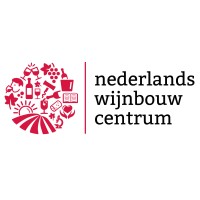 Werkbegeleider ( per 1 maart voor 32 uur per week)In de afgelopen 5 jaar heeft het Nederlands Wijnbouwcentrum zich in hoog tempo ontwikkeld. Deze ontwikkeling heeft ertoe geleid dat er sinds 2017 een sociaal maatschappelijke werkplek is ontstaan voor mensen met een (grote) afstand tot de arbeidsmarkt. In het Wijnbouwcentrum staat wijnbeleving voorop in combinatie met maximale werkgelegenheid voor mensen waarvoor betaald werk niet vanzelfsprekend is. Samen met de Colonjes staat het Wijnbouwcentrum voor productie, (binnen en buiten), opleiding, verkoop en wijnbeleving ( horeca en diverse wijnactiviteiten ). Het Wijnbouwcentrum is een commercieel en concurrerend bedrijf dat mensen met een (grote) afstand tot de arbeidsmarkt de kans biedt om in de praktijk en met professionele ondersteuning een individueel leer- werktraject te volgen en passend werk te bieden. Voor deze sociaal, ecologisch en economisch duurzame onderneming zijn wij op zoek naar een:Hoe ziet de functie eruit?Binnen de functie als werkbegeleider draag je enerzijds bij aan een veilige, plezierige werkomgeving voor de kandidaten. Anderzijds ben je verantwoordelijk voor het verrichten van diverse werkzaamheden met name op het gebied van horeca. Je bent zeer gastvrij en pakt ook zelf werk op waar nodig.Je begeleidt door samen te werken mét de kandidaten op de werkvloer; motiveren en stimuleren is een belangrijk onderdeel van je dagelijkse werk.Wij zoeken…Een werkbegeleider met accent op horeca, een doener die beschikt over geduld, doorzettingsvermogen en open staat voor verschillende werkzaamheden binnen onze organisatie. Je bent positief, proactief, ziet werk en je werkt graag in een dynamische omgeving waarvan 1 dag in het weekend.Jij neemt mee:Sociale vaardigheden voor het stimuleren, coachen en instrueren van kandidatenErvaring met het begeleiden van cliënten met psychiatrische problematiek, autisme en/of volwassenen met een licht verstandelijke beperking in combinatie met bijkomende psychiatrische en/of verslavingsproblematiek.Ruime ervaring in de horeca.Je werkt systematisch en ordelijk aan rapportages en overdracht.Je bent flexibel en hebt tact, inlevingsvermogen, kan omgaan met weerstand en motiveren tot gedragsverandering.Je bent stressbestendig, relativerend, creatief en je kunt goed improviseren.Bereidheid om elk weekend een dag te werken.Wij bieden:Afwisselende en op een mooie locatie aan de wijngaard gelegen werkomgeving Informele werksfeer Leuke collega’s die gezamenlijk de sociale onderneming dragen Een plek waar mens en natuur centraal staan Korte lijntjes en kruisbestuiving tussen de verschillende afdelingen Een groeiend bedrijf waar veel inbreng mogelijk is. Geloof jij dat iedereen talent heeft en weet je dat te benutten om van het Nederlands Wijnbouwcentrum een succes te maken, dan zijn wij op zoek naar jou!Wij ontvangen je CV en motivatie graag voor 1 februari ter attentie van :
 
Contactpersoon en informatie: 
Daniëlle Wieggers 
danielle@nederlandswijnbouwcentrum.nl
024-7111080